ZfsL  Köln
Gymnasium/Gesamtschule
Schriftliche Unterrichtsskizze im Fach ChemieDatenvorspann
Chemielehrerin:		Petra Schütte
Schule:			Gesamtschule-Schlebusch, Leverkusen	
Fach:				Chemie
Lerngruppe:			
Datum:			
Uhrzeit:			
Raum:			NW 2
Besucher:				

Inhaltsfeld 2			Energieumsätze bei Stoffveränderungen
Fachlicher Kontext: 		Brände und Brandbekämpfung	Thema der Unterrichtsstunde:
Wie funktioniert ThermaCare? - Experimentelle Überprüfung der Hypothese „ThermaCare reagiert mit dem Sauerstoff der Luft in einer exothermen Reaktion zu Eisenoxid“.Thema der Vorstunde:
Anwendung des Oxidationsbegriffs auf das Durchglühen eines Wolfram-Drahtes und Einführung in die Begriffe „exotherme Reaktion und Aktivierungsenergie“
Thema der Folgestunde:
Wie können wir uns Oxidationsreaktionen auf der Teilchenebene vorstellen? Einführung in den Atombegriff nach Dalton und in die Begriffe Element und VerbindungKompetenzorientierte Zielsetzungen der Stunde:
Hauptintention: 
Die Schülerrinnen und Schüler stellen erst allgemeine Vermutungen zur Funktionsweise von ThermaCare auf und untersuchen durch Schülerexperimente die Hypothese „ThermaCare reagiert mit dem Sauerstoff der Luft in einer exothermen Reaktion zu Eisenoxid“ und bestätigen diese.
Schwerpunktkompetenzen (IHF2) nach KLP NW GE:
Die Schülerinnen und Schüler können … 
Konkretisierte Kompetenz aus dem Bereich Umgang mit Fachwissen: 
UF 2.4 chemische Reaktionen, bei denen Sauerstoff aufgenommen wird, als Oxidationsreaktionen einordnen. (UF3)Konkretisierte Kompetenz aus dem Bereich Kommunikation: 
K 2.1 aufgrund eines Energiediagramms eine chemische Reaktion begründet als exotherme (oder endotherme) Reaktion einordnen. (K2)Arbeitsauftrag:Notiert Euch die aufgestellte Hypothese/n, führt die beiden unten beschriebenen Experimente durch und fertigt pro Gruppe auf diesem Arbeitsblatt ein übersichtliches Versuchsprotokoll an.
Fertig? Dann holt Euch am Pult die Sprinteraufgabe.Versuchsdeutung:(Leite aus den Versuchsbeobachtungen Schlussfolgerungen ab (…, das bedeutet, dass…..) und begründe, warum die Experimente unsere Hypothese bestätigen bzw. widerlegen.)Sprinteraufgabe:Sprinteraufgabe:Sprinteraufgabe:Sprinteraufgabe:PhaseGeschehen im UnterrichtAktions- u. Sozialformen/MedienAktions- u. Sozialformen/MedienDid. – method. KommentarProblem-gewinnungL.-Demo: Packung ThermaCareL.- Impulsfrage: Vorerfahrung mit ThermaCareSuS schildern ggf. Vorerfahrungen; L. zeigt WerbevideoL.gibt Informationen vom Beipackzettel zur Anwendung zum Hauptinhaltsstoff (Eisenpulver) – und formuliert das Ziel der heutigen Stunden: Wie funktioniert ThermaCare?LVMurmel-phaseTherma-CareWerbe-videoMotivation durch AlltagsbezugGgf. Anknüpfen an VorerfahrungenZieltransparenzHypothesen-bildungHypothesenbildung, z.B.:ThermaCare reagiert mit der Luft/dem LuftsauerstoffBei der Reaktion/Oxidation des Eisenpulvers wird Wärmeenergie frei (exotherme Reaktion)Murmel-phaseUGTafelAnknüpfen an VW zur
 „Oxidation von Eisen“Oxidationen als exotherme ReaktionenÜberlegungen zur ProblemlösungL.: Wie könnten wir diese Hypothesen experimentell überprüfen?Murmel-phaseUGSuS sollen auf der Grundlage ihres VW (Kerzenexp.)Vorüberlegungen zu möglichen Experimenten anstellen, um die Vorgehensweise besser zu verstehen;GelenkstelleL:  lobt die guten Ideen, zeigt ggf. Probleme auf und gibt Hinweise/Tipps zur experimentellen ÜberprüfungL. teilt AB aus;Arbeitsblatt lesen, Fragen notieren lassenBeantwortung von Rückfragen zum ABSicherheitshinweiseLVEAPlenumTransparenz – Überleitung von der Hypothesenbildung zur ExperimentierphaseVergewisserung, dass allen SuS das Ziel der Untersuchungen klar ist;Erarbeitungs-phaseSuS führen die Experimente durch und halten ihre Versuchsbeobachtungen und ihre Deutung mit Rückbezug zur Hypothese in Form eines kurzen Versuchsprotokolls fest;GADifferenzierung durch heterogene GruppeneinteilungenDiff. nach Lerntempo: Z.aufg.Alternatives StundenendeL. sammelt die Lernprodukte/Versuchsprotokolle zur Diagnose einsiehe untenErgebnis-sicherungPräsentation von 1-2 BeispielenVergleich und Reflexion der Ergebnisse ggf. Optimierung des VersuchsprotokollsMaximalzier/Lösung der Sprinteraufgabe: Die Reaktion des Eisens mit dem Sauerstoff im ThermaCare benötigt (so gut wie) keine Eakt.SuS-VorträgeUGDoku-menten-kameraIndikatoren für Lernprogression: SuS wenden ihr VW über Oxidationen und exotherme Reaktion auf ThermaCare an und verschriftlichen dies nachvollziehbar und angemessenProblemstellung: Wie funktioniert ThermaCare?Hypothese/n:
Das Eisen in ThermaCare reagiert mit dem Sauerstoff der Luft in einer exothermen Reaktion zu Eisenoxid.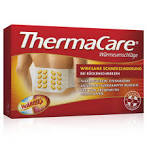 Versuchsdurchführung:Versuchsbeobachtung:Untersuchung der Wärmezellen in Kunststoffspritzen Untersuchung der Wärmezellen in Kunststoffspritzen Lege eine Wärmezelle in eine Kunst- stoffspritze und drücke den Kolben möglichst weit hinein. Lies nun das Volumen der Wärmezelle an der Skalierung der Spritze ab. Ziehe nun zusätzlich zu dem Volumen der Wärmezelle 50 ml Luft in die Spritze und verschließe sie anschließend mit einem Stopfen.Bereite die zweite Kunststoffspritze wie oben beschrieben vor und fülle mit Hilfe des Dreiwegehahns zusätzlich zu dem Volumen der Wärmezelle 50 ml reinen Sauerstoff in die Spritze. Verschließe nun auch diese Spritze.zwischendurch beide Spritzen leicht Schütteln und überprüfen, ob sich der Kolben leicht bewegen lässt;Das Gasvolumen in der Spitze hat von 50 mL auf ca. 40 mL abgenommen. Die Spritze hat sich währenddessen etwas erwärmt.Das Gasvolumen in der Spitze hat von 50 mL auf ca. 3 mL abgenommen. Die Spritze hat sich währenddessen stärker erwärmt als bei a).Temperaturmessung der Wärmezellen im KunststoffbeutelTemperaturmessung der Wärmezellen im KunststoffbeutelTemperaturmessung an Wärmezellen, die offen an der Luft liegen. (Diese Messung findet einmal vorne am Pult statt.)Stecke das Ende des Temperaturmessfühlers oder des Thermometers in eine Wärmezelle und beides in einen verschließbaren Kunststoffbeutel. Fülle mit Hilfe der Spritze und dem Schlauch Sauerstoff in den Beutel und verschließe ihn möglichst dicht. Sauerstoffzufuhr ggf. wiederholen. Zum Hineinstecken des Wärmefühlers muss man ggf. vorher mit einem spitzen Gegenstand ein Loch in die Wärmezelle machen.Die Wärmezelle hat sich an der Luft nach einiger Zeit auf ca. 39 °C erwärmt.Die Wärmezelle im Sauerstoff-gefüllten Kunststoffbeutel hat sich nach einiger Zeit auf ca. 70°C erwärmt.Stufe 1Stufe 2Vergleiche die Verbrennung von Eisenwolle mit der Reaktion im ThermaCare. Notiere Gemeinsamkeiten und Unterschiede.
Fertige für die Reaktion im ThermaCare ein Energiediagramm an.Stufe 1Stufe 2Vergleiche die Verbrennung von Eisenwolle mit der Reaktion im ThermaCare. Notiere Gemeinsamkeiten und Unterschiede.
Fertige für die Reaktion im ThermaCare ein Energiediagramm an.Stufe 1Stufe 2Vergleiche die Verbrennung von Eisenwolle mit der Reaktion im ThermaCare. Notiere Gemeinsamkeiten und Unterschiede.
Fertige für die Reaktion im ThermaCare ein Energiediagramm an.Stufe 1Stufe 2Vergleiche die Verbrennung von Eisenwolle mit der Reaktion im ThermaCare. Notiere Gemeinsamkeiten und Unterschiede.
Fertige für die Reaktion im ThermaCare ein Energiediagramm an.